Allegato A)Spett.leSviluppumbria SpaVia Don Bosco, 1106121 – PERUGIAPec:sviluppumbria@legalmail.it  RICHIESTA DI PARTECIPAZIONE ALLO STAND DELLA REGIONE UMBRIA ALL’INTERNO DEL PADIGLIONE UFFICIALE ITALIA al Summer Fancy Food di New York dal 23 al 25 giugno 2024 CHIEDE DI partecipare alla manifestazione SUMMER FANCY FOOD SHOW 2024 usufruendo dei servizi inclusi nel pacchetto offerto di cui all’Avviso e alle condizioni di partecipazione indicate.E consapevole delle sanzioni penali previste in caso di dichiarazioni non veritiere e di falsità negli atti di cui all’art. 76 del D.P.R. 28 dicembre 2000, n. 445 e della conseguente decadenza dei benefici di cui all’art. 75 del citato decreto, nella qualità di Legale rappresentante della ditta sopra indicata particolare,  E a tal fine DICHIARA:Indicare, per i principali prodotti/servizi/linea di prodotto, le seguenti informazioni:C. INFORMAZIONI GENERALI SULL'IMPRESADESCRIZIONE ATTIVITA’ E DEI PRINCIPALI PRODOTTI O SERVIZI ESPORTATIDescrivere sinteticamente le motivazioni che hanno indotto l'impresa a partecipare al Summer Fancy Food di New York e descrivere le azioni volte a stabilizzare la presenza sul mercato estero USA in relazione alle attività di cui al presente AvvisoData ______________________________ Timbro e firma _______________________________________________________ Dichiaro di aver preso visione dell’Informativa sul trattamento dei dati personali ai sensi dell’art. 13 del Regolamento (UE) n. 2016/679 (GDPR). Data ______________________________ Timbro e firma_________________________________________________________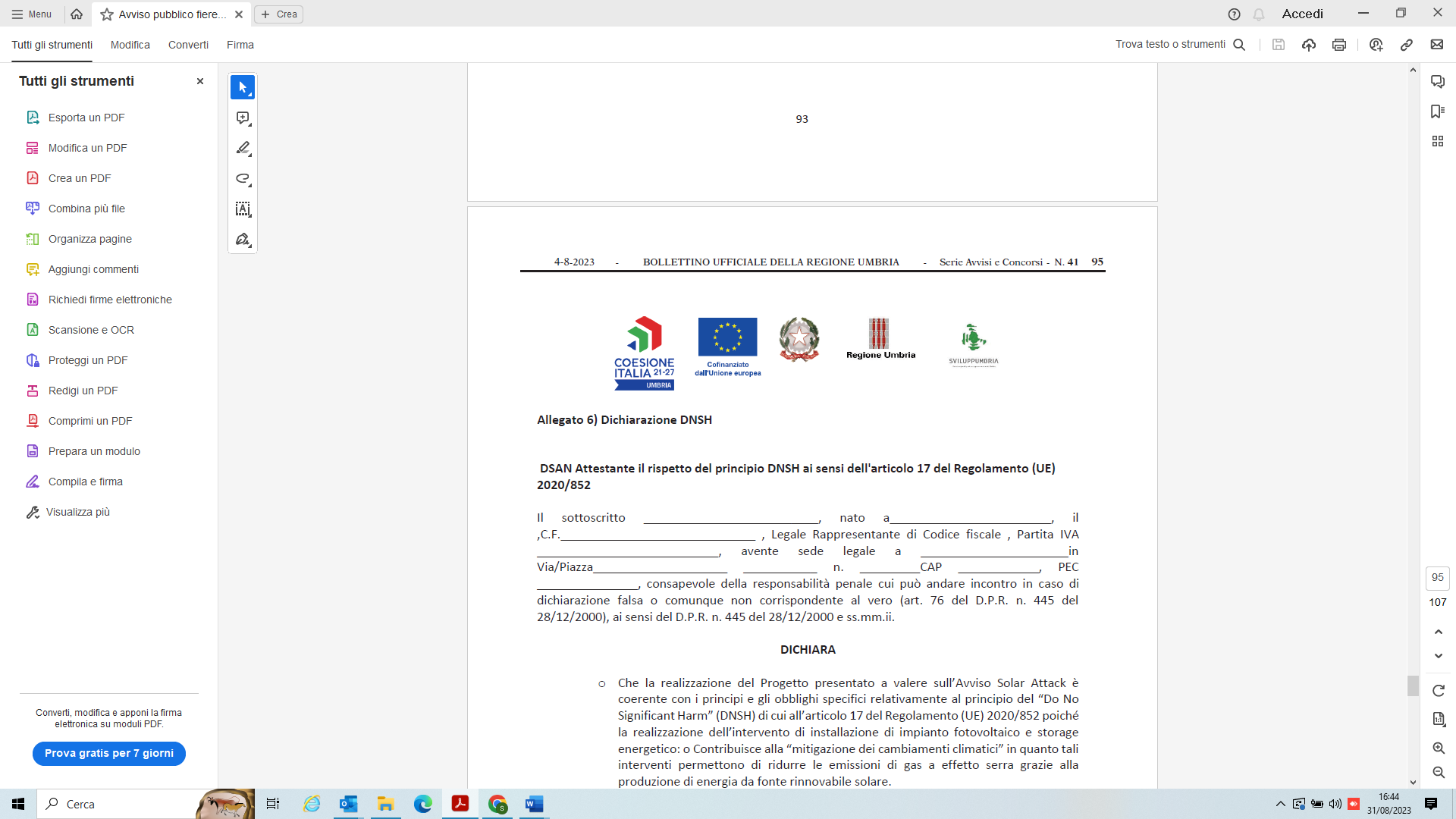 Il sottoscritto/a, Il sottoscritto/a, Il sottoscritto/a, Il sottoscritto/a, Il sottoscritto/a, Il sottoscritto/a, Il sottoscritto/a, Il sottoscritto/a, Il sottoscritto/a, Il sottoscritto/a, nato/a anato/a anato/a anato/a anato/a anato/a a(Prov.(Prov.)Il Il residente aresidente aresidente aresidente aresidente aresidente aresidente aresidente ain Vian.n.C.F. In qualità:In qualità:In qualità:In qualità:In qualità:In qualità:In qualità:In qualità:In qualità:In qualità:In qualità:In qualità:In qualità:di legale rappresentante della impresadi legale rappresentante della impresadi legale rappresentante della impresadi legale rappresentante della impresadi legale rappresentante della impresadi legale rappresentante della impresadi legale rappresentante della impresadi legale rappresentante della impresadi legale rappresentante della impresadi legale rappresentante della impresasede legale insede legale insede legale insede legale insede legale insede legale insede legale insede legale insede legale in(Prov.(Prov.(Prov.)ViaViaViaC.F.C.F.C.F.P/IVAP/IVAP/IVAPECPECPECEMAILEMAILEMAILEMAILTelefonoTelefonoTelefonoTelefonoTelefonoTelefonoTelefonoMobileMobileMobileè stata costituita in dataè stata costituita in dataè stata costituita in dataè stata costituita in dataè stata costituita in dataè stata costituita in dataè stata costituita in dataè stata costituita in dataè stata costituita in dataè stata costituita in dataè stata costituita in datae iscritta al Registro Imprese della C.C.I.A.A.e iscritta al Registro Imprese della C.C.I.A.A.e iscritta al Registro Imprese della C.C.I.A.A.e iscritta al Registro Imprese della C.C.I.A.A.e iscritta al Registro Imprese della C.C.I.A.A.e iscritta al Registro Imprese della C.C.I.A.A.e iscritta al Registro Imprese della C.C.I.A.A.e iscritta al Registro Imprese della C.C.I.A.A.e iscritta al Registro Imprese della C.C.I.A.A.e iscritta al Registro Imprese della C.C.I.A.A.e iscritta al Registro Imprese della C.C.I.A.A.e iscritta al Registro Imprese della C.C.I.A.A.di di al R.E.A. (Repertorio Economico Amministrativo n.al R.E.A. (Repertorio Economico Amministrativo n.al R.E.A. (Repertorio Economico Amministrativo n.al R.E.A. (Repertorio Economico Amministrativo n.al R.E.A. (Repertorio Economico Amministrativo n.al R.E.A. (Repertorio Economico Amministrativo n.al R.E.A. (Repertorio Economico Amministrativo n.al R.E.A. (Repertorio Economico Amministrativo n.al R.E.A. (Repertorio Economico Amministrativo n.al R.E.A. (Repertorio Economico Amministrativo n.al R.E.A. (Repertorio Economico Amministrativo n.In dataIn dataIn dataIn dataIn data Persona di riferimento:__________________________ Persona di riferimento:__________________________ Persona di riferimento:__________________________ Persona di riferimento:__________________________ Persona di riferimento:__________________________ Persona di riferimento:__________________________ Persona di riferimento:__________________________ Persona di riferimento:__________________________ Persona di riferimento:__________________________ Persona di riferimento:__________________________ Persona di riferimento:__________________________ Persona di riferimento:__________________________ Persona di riferimento:__________________________ Persona di riferimento:__________________________Denominazione o ragione socialeDenominazione o ragione socialeForma giuridica (codifica ISTAT)Forma giuridica (codifica ISTAT)Codice Fiscale dell'impresaCodice Fiscale dell'impresaSede Operativa: Sede Operativa: Indirizzo (Sede operativa, se differente dalla sede legale)Indirizzo (Sede operativa, se differente dalla sede legale)Telefono/Fax(Sede operativa, se differente dalla sede legale)Telefono/Fax(Sede operativa, se differente dalla sede legale)E-mail(Sede operativa, se differente dalla sede legale)E-mail(Sede operativa, se differente dalla sede legale)Attività prevalente (Ateco 2007)Attività prevalente (Ateco 2007)Dimensione dell'impresa (ai sensi del Reg. 651/2014):Dimensione dell'impresa (ai sensi del Reg. 651/2014):Dimensione dell'impresa (ai sensi del Reg. 651/2014):Dimensione dell'impresa (ai sensi del Reg. 651/2014):Micro Piccola Media Nr. Totale dei Dipendenti(alla data di presentazione della domanda)Nr. Totale dei Dipendenti(alla data di presentazione della domanda)Di cui a Tempo indeterminatoDi cui a Tempo indeterminatoTotale dell’Attivo dell’ultimo esercizio (anno2023) in EuroTotale dell’Attivo dell’ultimo esercizio (anno2023) in EuroTotale del fatturato:Totale del fatturato:Totale del fatturato:Totale del fatturato:Totale del fatturato:Totale del fatturato:Totale del fatturato:AnnoTotale volume affari in EuroTotale volume affari in EuroDi cui fatturato export in euroDi cui fatturato export in euroDi cui fatturato export in euroDi cui fatturato export in euro20232022Azienda iscritta nella sezione speciale “Start-up innovativa” del Registro imprese. Ai sensi della Legge 221/2012, ovvero nella sezione “PMI Innovativa” ai sensi della Legge 33/2015 Azienda iscritta nella sezione speciale “Start-up innovativa” del Registro imprese. Ai sensi della Legge 221/2012, ovvero nella sezione “PMI Innovativa” ai sensi della Legge 33/2015 Azienda iscritta nella sezione speciale “Start-up innovativa” del Registro imprese. Ai sensi della Legge 221/2012, ovvero nella sezione “PMI Innovativa” ai sensi della Legge 33/2015 SINOSe “SI” a far data dal:SINODi essere compresa nello status di impresa NEO esportatrice (fatturato da export minore o uguale al 10% del fatturato totale) con riferimento all’anno 2023Di essere compresa nello status di impresa NEO esportatrice (fatturato da export minore o uguale al 10% del fatturato totale) con riferimento all’anno 2023Di essere compresa nello status di impresa NEO esportatrice (fatturato da export minore o uguale al 10% del fatturato totale) con riferimento all’anno 2023SINOL’azienda dispone di un sito internet in lingua inglese e/o in altra lingua estera?L’azienda dispone di un sito internet in lingua inglese e/o in altra lingua estera?L’azienda dispone di un sito internet in lingua inglese e/o in altra lingua estera?SINOSe “SI” indicare sito web aziendale:Se “SI” indicare sito web aziendale:L’azienda dispone di certificazioni ambientali ?L’azienda dispone di certificazioni ambientali ?L’azienda dispone di certificazioni ambientali ?SINOSe si quali___________________________________________________Se si quali___________________________________________________Se si quali___________________________________________________Registrazione FDA o procedura avviata per la RegistrazioneRegistrazione FDA o procedura avviata per la RegistrazioneRegistrazione FDA o procedura avviata per la RegistrazioneSINOProdottoPaese% Export su Tot FatturatoL’azienda ha registrato un nuovo proprio marchio commerciale per i mercati esteri?L’azienda ha registrato un nuovo proprio marchio commerciale per i mercati esteri?SiNoSe “Si” indicare i paesi: